     14 ноября 2020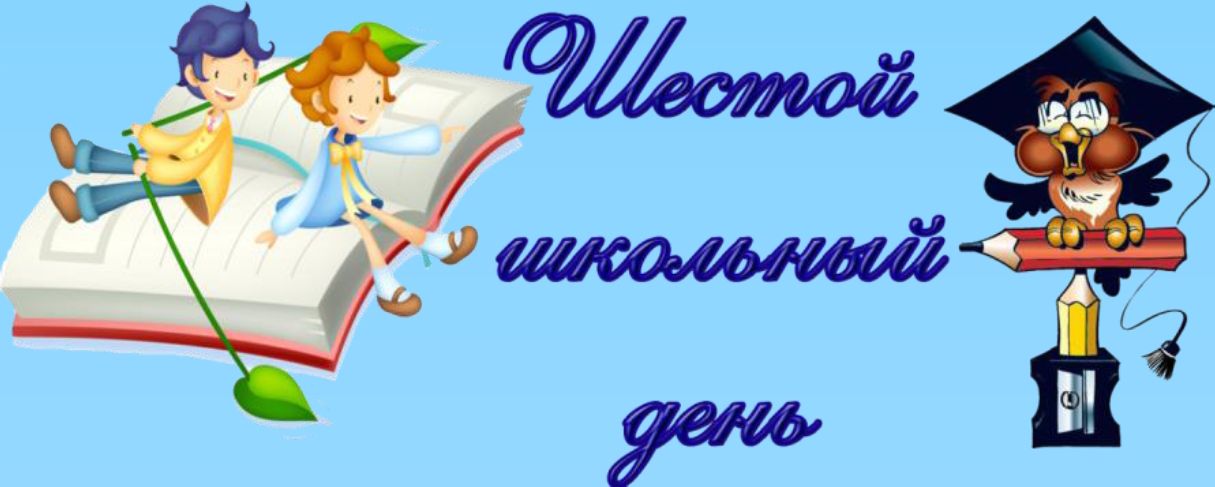 ВремяКлассыМероприятиеМестопроведенияОтветственные09.00-10.00Учащиеся учреждения6 В классЗанятие-практикум  «Скажем  «нет» вредным привычкам»Каб. № 22Казак В.Ф.Скакуновский И.С.10.005-9классыОсенний кроссСтадионИвашкевич И.М.,Скакуновская А.В., Скакуновский И.С.10.30-11.30Учащиеся учрежденияКонсультирование «Факторы и причины правонарушений»Каб. № 22Казак В.Ф08.00- 13.00Учащиеся учрежденияРабота библиотекиБиблиотекаЖук О.С.09.00-09.45Учащиеся учрежденияВикторина- игра «страна Здоровья»БиблиотекаЖук О.С.15.00-17.35Учащиеся учрежденияРабота объединения по интересам «Родничок»Актовый залПедагог ЦДТМалиновская В.В.15.15-17.15Учащиеся учрежденияРабота объединения по интересам «Юный спасатель»БиблиотекаЖук О.С.09.30-11.30Учащиеся учрежденияРабота объединения по интересам «Стритбол»Спортивный залГапанович С.В.16.00-20.00Учащиеся учрежденияРабота спортивного залаСпортивный залСкакуновская А.В.